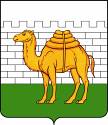 АДМИНИСТРАЦИЯ   ГОРОДА   ЧЕЛЯБИНСКАр а с п о р я ж е н и е14.08.2019                                            		   	                                     № 9157 Об отмене особого противопожарного режима на территории города ЧелябинскаВ соответствии со статьями 19, 30 Федерального закона от 21.12.1994
№ 69-ФЗ «О пожарной безопасности», Уставом города Челябинска, в связи со стабилизацией пожарной обстановки на территории города Челябинска, установлением погодных условий, способствующих снижению класса пожарной опасности:1. Отменить с 14.08.2019 особый противопожарный режим на территории города Челябинска. 	2. Признать утратившим силу распоряжение Администрации города Челябинска от 30.04.2019 № 5085 «О введении особого противопожарного режима на территории города Челябинска».3. Управлению информационной политики Администрации города Челябинска (Сафонов В. А.) разместить настоящее распоряжение на официальном сайте Администрации города Челябинска в сети Интернет.4. Контроль за исполнением настоящего распоряжения возложить на заместителя Главы города по городскому хозяйству Крехтунова Е. В.Временно исполняющий полномочияГлавы города Челябинска                                                                                  Н. П. Котова